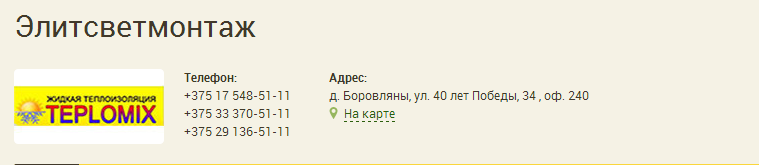                                ПРАЙС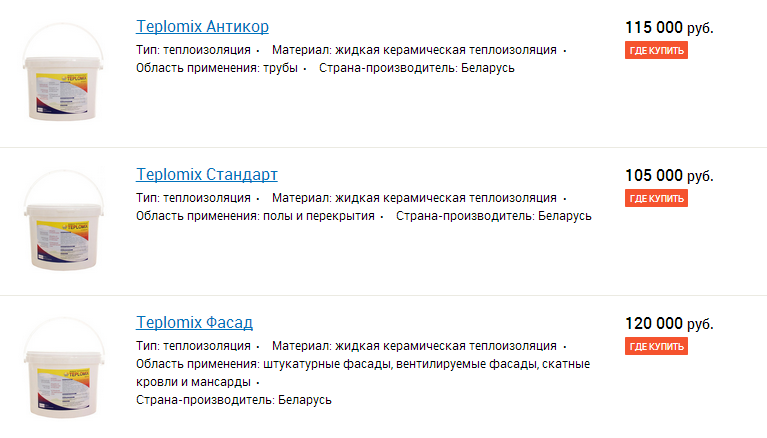 